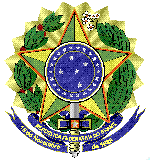 MINISTÉRIO DA EDUCAÇÃOUNIVERSIDADE FEDERAL FLUMINENSEFORMULÁRIO DE SOLICITAÇÃO DE EMPENHO CONTRATO –45/2024 (FORNECIMENTO DE UNIFORMES -  KING CROWN LTDA)Processo 23069.150731/2024-91Identificação da Unidade Itens e quantidades a serem empenhadosJustificativa do pedidoFonte de recurso a ser utilizada(  ) Declaro que, previamente a esta solicitação, foi feito contato com a área técnica responsável pelo contrato, que indicou os quantitativos a serem empenhados.*Este formulário deve ser assinado pela chefia da unidadeNome da Unidade Solicitante[digite aqui o nome do setor/unidade solicitante]Nome da Unidade Solicitante[digite aqui o nome do setor/unidade solicitante]E-mail[digite aqui e-mail para contato]Telefone[digite aqui telefones de contato]ITEMDESCRIÇÃO/ ESPECIFICAÇÃO DETALHADAUNIDADE DE MEDIDAVALOR UNITÁRIOQUANTIDADE SOLICITADAVALOR TOTAL1Camisa Escolar Branca Unissex - confeccionada em malha PV na cor BRANCA, mangas curtas, a gola da camisa é do tipo V. Composição aproximada 65% poliéster+ 35% viscose. Gramatura: 175g/m² com processo antipilling. Resistência ao Pilling grau de no mínimo 4. Acabamento da gola e das mangas com ou sem bainha da própria malha com vivo na cor BRANCA, impressão no peito com a logomarca e nome do COLUNI-UFF em serigrafia, medido de 105mm x 40mm no peito. As medidas deverão seguir a Norma ABNT NBR 16060 de referenciais de medidas do corpo humano. Tamanhos 4,6,8,10,12,P,M,G,GG. Pedido mínimo: 50 (cinquenta)Unidade R$12,00...02Camisa Escolar Azul Unisex - confeccionada em malha PV na cor AZUL, mangas curtas, a gola da camisa é do tipo V. Composição aproximada 65% poliéster+ 35% viscose. Gramatura: 175g/m² com processo antipilling. Resistência ao Pilling grau de no mínimo 4. Acabamento da gola e das mangas com bainha da mesma cor (AZUL), impressão no peito com a logomarca e nome do COLUNI-UFF em serigrafia, medido de 105mm x 40mm no peito. As medidas deverão seguir a Norma ABNT NBR 16060 de referenciais de medidas do corpo humano. Tamanhos 4,6,8,10,12,P,M,G,GG. Pedido mínimo: 50 (cinquenta)UNIDR$12,0003Regata Escolar Azul Unissex - confeccionada em malha PV na cor AZUL, regata, gola tipo redonda. Composição aproximada 65% poliéster+ 35% viscose. Gramatura: 175g/m² com processo antipilling. Resistência ao Pilling grau de no mínimo 4. Acabamento da gola e das mangas com bainha com vivo na cor BRANCA, impressão no peito com a logomarca e nome do COLUNI-UFF em serigrafia, medido de 105mm x 40mm no peito. A arte será enviada para a licitante vencedora. As medidas deverão seguir a Norma ABNT NBR 16060 de referenciais de medidas do corpo humano. Tamanhos 4,6,8,10,12,P,M,G,GG. Pedido mínimo: 50 (cinquenta)UNIDADER$12,0004Bermuda Escolar Feminina Cotton Lycra Preta - Legging com cós duplo, Modelo para uso feminino, Confeccionado em Suplex (Poliéster e/ou Poliamida), Gramatura mínima de 260g/m², peças confeccionadas inteiramente na cor preta, Logo em serigrafia em branco. As medidas deverão seguir a Norma ABNT NBR 16060 de referenciais de medidas do corpo humano. Tamanhos 4,6,8,10,12,P,M,G,GG. Pedido mínimo: 50 (cinquenta)UNIDADER$12,0005Bermuda Escolar Feminina Cotton Lycra Azul - Legging com cós duplo, Modelo para uso feminino, Confeccionado em Suplex (Poliéster e/ou Poliamida), Gramatura mínima de 260g/m², peças confeccionadas inteiramente na cor preta, Logo em serigrafia em branco. As medidas deverão seguir a Norma ABNT NBR 16060 de referenciais de medidas do corpo humano. Tamanhos 4,6,8,10,12,P,M,G,GG. Pedido mínimo: 50 (cinquenta)UNIDADER$12,0006Bermuda Escolar Masculina Tactel com elástico na cintura, na cor Azul, Logo em Serigrafia em branco. As medidas deverão seguir a Norma ABNT NBR 16060 de referenciais de medidas do corpo humano..Tamanhos 4,6,8,10,12,P,M,G,GG. Pedido mínimo: 50 (cinquenta)UNIDAER$13,00[digite aqui a fonte de recurso a ser utilizada para o empenho e pagamento] 